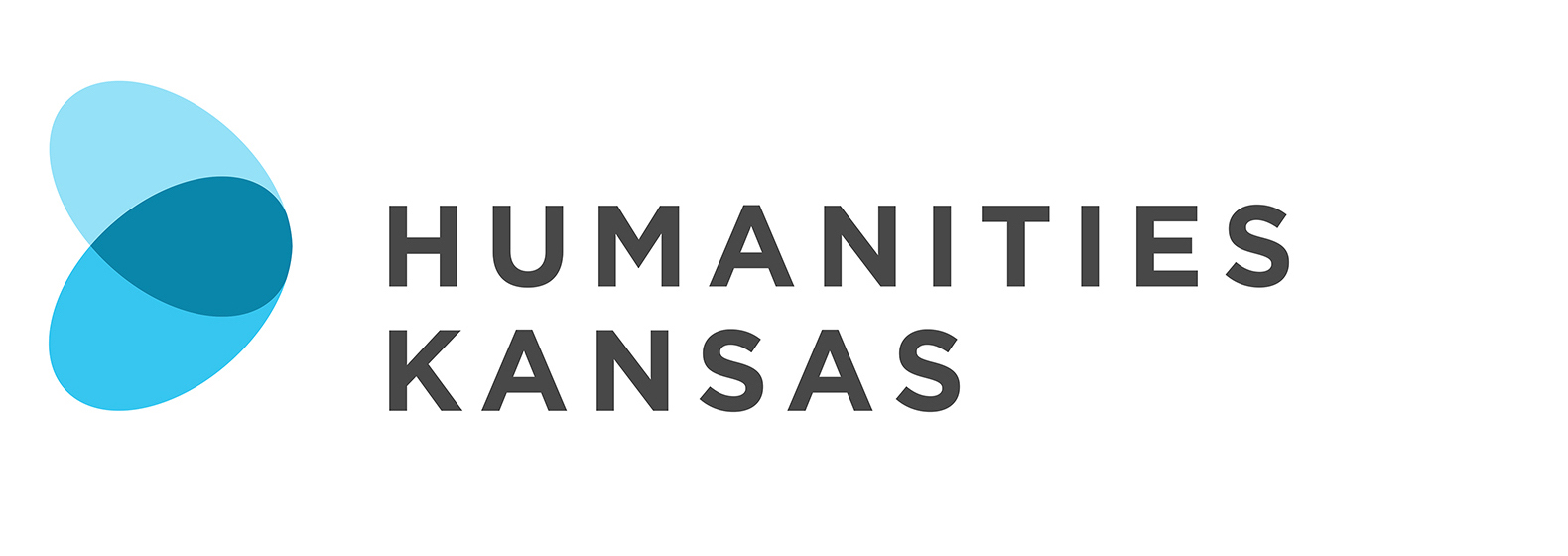 NEWS RELEASEFOR IMMEDIATE RELEASE				FOR MORE INFORMATION:[DATE]		[Insert your information here:  Local Project Director, Title and OrganizationPhone Number and EmailWebsite]Presentation Focuses on Music in Kansas[Community Name] – [Organization Name] in [Community Name] will host “Sunflower Music,” a presentation and discussion by Cash Hollistah on [Date] at [Time] at [Location and Address of Presentation].  Members of the community are invited to attend the free program. Contact the [Host Organization Name] at [Phone Number] for more information. The program is made possible by Humanities Kansas[List any details about local event here]Music transcends race, gender, class, and geography and throughout history humans have used music to communicate stories, express emotions, and connect us to one another and moments in time and place. This presentation highlights numerous artists and musicians from the Sunflower State and takes a deeper look into how the power of place informs and inspires us musically.Cash Hollistah is a Rapper, Arts Educator, and Mentor at The City Teen Center in Salina.“Sunflower Music” is part of Humanities Kansas's Crossroads Conversations Catalog, featuring presentations, discussions, and workshops designed to spark conversations in the Sunflower State.This program is part of the Crossroads: Change in Rural America initiative anchored by theSmithsonian Institution traveling exhibition of the same name. Crossroads promotes fresh thinking about the history, culture, and future of Kansas.-MORE-Page 2 – Presentation Focuses on How The Power of Place Informs and Inspires Us MusicallyFor more information about “Sunflower Music” in [Community] contact the [Host Organization] at [Phone Number] or visit [Website].About Humanities Kansas Humanities Kansas is an independent nonprofit spearheading a movement of ideas to empower the people of Kansas to strengthen their communities and our democracy. Since 1972, our pioneering programming, grants, and partnerships have documented and shared stories to spark conversations and generate insights. Together with our partners and supporters, we inspire all Kansans to draw on history, literature, ethics, and culture to enrich their lives and serve the communities and state we all proudly call home. Visit humanitieskansas.org. ###